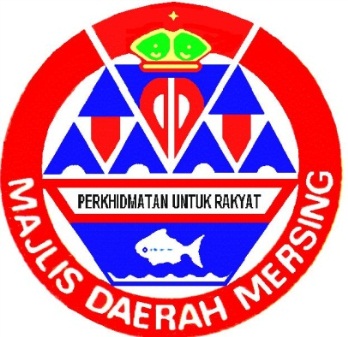 TAWARAN JUALAN LEMBU DI PEJABAT MAJLIS DAERAH MERSINGTAWARAN HARGA LELONGANMajlis Daerah Mersing tidak terikat untuk menerima mana-mana tawaran yang tertinggi atau mana-mana tawaran atau memberikan apa-apa sebab atas penolakan sesuatu tawaran sebutharga.Majlis Daerah Mersing TIDAK AKAN MENERIMA PERMOHONAN YANG LEWAT daripada tarikh yang dinyatakan.Segala pertanyaan atau penjelasan boleh berhubung dengan pegawai berikut:Nama pegawai		:   Puan Munahliza binti HamzahNo. telefon		:   07-7981818 samb 118Iklan lelongan ini juga boleh dirujuk di laman web Majlis Daerah Mersing di http://www.mdmersing.gov.my/No. RujMD.MG.F 2/1/6/5 &MD.MG.F 2/1/6/6ButiranDua (2) ekor lembu jantan Satu (1) ekor anak lembu betinaTarikh16/3/2017 sehingga 22/3/2017Masa tutupSebelum atau pada 22/3/2017 (Rabu) pada jam 12.00 tengahariBILBUTIRANHARGA (RM) 1DUA (2) EKOR LEMBU JANTAN3000.00 - 6000.00 (1 EKOR)2SATU (1) EKOR ANAK LEMBU BETINA1500.00 – 2000.00